Bulletin d’adhésion  -  Saison 2016-2017Echéancier Conformément à notre règlement intérieur, toute inscription engage pour l’année scolaire entière. L’année est payable en plusieurs fois mais tous les chèques doivent être remis le jour de l’inscription.La décision de ne plus assister aux cours ne donne droit à aucun remboursement.Fait à Serris, le …………………..                 Signature de l’adhérent ou d’un parent pour les élèves mineurs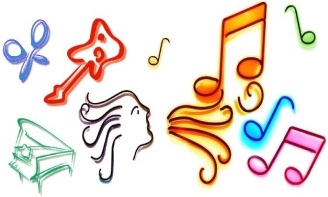 École de Musique Serrissienne Association « loi 1901 »Siège social : 12 bis rue Emile Cloud 77700 SERRISN° Agrément : 04 JS 97 509 - N° SIRET : 414 751 784 00011 - APE : 923A Site : http://www.ecolemusiqueserris.fr        bureau@ecolemusiqueserris.fr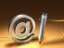 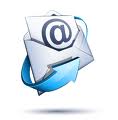 Contact familleContact familleContact familleContact familleNom : …………………………………………… Prénom : ………………………………………………...Adresse : …………………………………………………………………………………………………………………………………………………………………………………………………………………………N° de téléphone : fixe : …………….................................. portable : ……………………………………….Adresse mail : Ecrite lisiblement et en majuscules SVP……………………………………………………..Nom : …………………………………………… Prénom : ………………………………………………...Adresse : …………………………………………………………………………………………………………………………………………………………………………………………………………………………N° de téléphone : fixe : …………….................................. portable : ……………………………………….Adresse mail : Ecrite lisiblement et en majuscules SVP……………………………………………………..Nom : …………………………………………… Prénom : ………………………………………………...Adresse : …………………………………………………………………………………………………………………………………………………………………………………………………………………………N° de téléphone : fixe : …………….................................. portable : ……………………………………….Adresse mail : Ecrite lisiblement et en majuscules SVP……………………………………………………..Nom : …………………………………………… Prénom : ………………………………………………...Adresse : …………………………………………………………………………………………………………………………………………………………………………………………………………………………N° de téléphone : fixe : …………….................................. portable : ……………………………………….Adresse mail : Ecrite lisiblement et en majuscules SVP……………………………………………………..Nom Prénom du musicienDate de naissanceDisciplineFormuleTariftrimestrielNombre d’instruments pratiquésTotalCours d’instrument individuel + formation musicale collective     Formule découverte (batterie, guitare, piano, violon, flûte traversière)Ensembles et ateliers musicaux Ensemble vocal musique actuelleEveil musical                                                       Total avant remise éventuelle Remise éventuelle de 5 % (à partir de deux inscriptions par famille)                                                       Total avant frais d’adhésionDroit d’adhésion (par famille)                                                                                      TOTAL15/09/201615/12/201601/03/2017